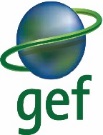 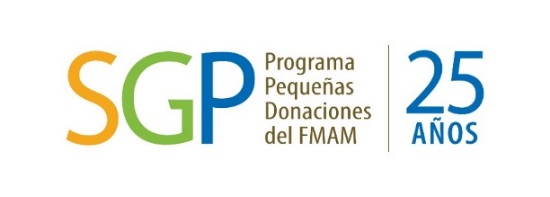 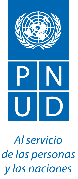 ANEXO 1. IDEA DE PROYECTO (no más de 4 páginas)Programa de las Naciones Unidas para el DesarrolloPrograma de Pequeñas Donaciones Paraguay del Fondo Mundial para el Medio Ambiente “Proyecto de INNOVACIÖN e INCLUSIÓN SOCIAL “APOYO A  EMPRENDIMIENTOS LIDERADOS POR MUJERES” Nombre  de la Organización proponente:Personería jurídica/RUC:Nombre y Apellido del/a  Representante legal de la Organización:N° de C.I: Teléfono:Correo:Título de la idea de Proyecto:INFORMACIÓN DE DIAGNÓSTICO DE LA COMUNIDAD  o COMUNIDADES QUE ABARCARÁ EL PROYECTOHaga una breve descripción de:Qué comunidad(es) es (son)? Ubicación geográfica, y dentro de que paisaje priorizado del PPD (6ta. Fase Operativa) se encuentra?Cuantas mujeres y sus familias se beneficiarán con el proyecto?Cuál es el nivel organizativo de las mujeres de la(s) comunidad(es)?Qué actividad están realizando las mujeres que se va a potenciar con el proyecto? Que problemas principales se abordará con el proyecto?LA IDEA DE PROYECTO Porqué se escogió está idea de proyecto?Describa la participación efectiva que tendrá  la comunidad en el proyecto, explicitando:En qué forma participarán las mujeres en la iniciativa, incluyendo el diseño y la ejecución? En el caso de iniciativas con mujeres indígenas, como se abordará la consulta para el consentimiento previo libre e informado?Describa la forma o la manera en que el proyecto va a enfocar la problemática identificada arriba (económica, de mercado, ambiental) y como va contribuir a mejorar la misma.Cuál será la estrategia de intervención? Cuál será el objetivo y como se logrará?Explicar cual será la innovación planteada en esta idea de proyecto, cual será el impacto y como incorpora la inclusión. BREVE RESEÑA DE LA EXPERIENCIA DE LA ORGANIZACIÓN PROPONENTE EN INICIATIVAS SIMILARES 